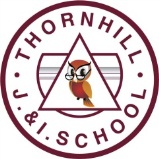 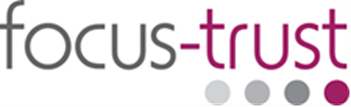 KS2 Teacher (Part Time 0.4)Required for September 2021Fixed Term in the first instance until August 2022This post is suitable for NQTsWe are looking for an excellent Teacher to join our successful and thriving school. Thornhill J and I is at a very exciting time in its development and we are keen to appoint a teacher to join our highly skilled and motivated team.
We are looking for someone who:
is an excellent teacher, with high expectations of all pupils.recognises and knows how to achieve outstanding learning.has excellent interpersonal skills.is a committed team player.At Thornhill we offer:happy, enthusiastic and well-behaved pupils who are eager to learn.a supportive team of professional staff.a well-resourced and attractive learning environment.excellent Professional Development opportunities.Our school is committed to safeguarding and promoting the welfare of our children and expects all staff to share that commitment. This post will be subject to an enhanced DBS check.Visits to the school are warmly welcomed and encouraged. Please contact Mr Michael Rowland, Headteacher on 01924 485638 to make an appointment.

Completed forms should be returned directly to the Head Teacher at the school by 12.30 pm on Friday 14th May 2021.